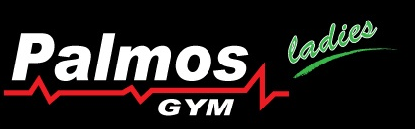 ΑΛΚΑΜΕΝΟΥΣ 10 - ΚΕΝΤΡΟ ΑΘΗΝΑΣ(ΠΛΗΣΙΟΝ ΣΤΑΘΜΟΥ ΜΕΤΡΟ ΣΤΑΘΜΟΣ ΛΑΡΙΣΗΣ)ΔΕΥΤΕΡΑ-ΠΑΡΑΣΚΕΥΗ 08:30-21:30 & ΣΑΒΒΑΤΟ 10:00-18:00ΤΗΛ. 210.8224289ΟΜΑΔΙΚΑ ΠΡΟΓΡΑΜΜΑΤΑwebsite: www.palmos-gym.gremail: festivaldance@rocketmail.comΩΡΕΣΔΕΥΤΕΡΑΤΡΙΤΗΤΕΤΑΡΤΗΠΕΜΠΤΗΠΑΡΑΣΚΕΥHΣΑΒΒΑΤΟ09.00-09.50ΑΙΘΟΥΣΑ 1PilatesΑΘΑΝΑΣΙΑΑΙΘΟΥΣΑ 1Full BodyConditioningΑΝΤΩΝΗΣΑΙΘΟΥΣΑ 1FlowbilityΝΑΣΟΣΑΙΘΟΥΣΑ 1PilatesΜΑΓΔΑΛΗΝΗΑΙΘΟΥΣΑ 1PilatesΑΘΑΝΑΣΙΑ17.00-17.50ΑΙΘΟΥΣΑ 1PilatesΕΛΙΖΑΑΙΘΟΥΣΑ 1ΣουηδικήΔΗΜΗΤΡΗΣΑΙΘΟΥΣΑ 1YogaΕΛΙΖΑΑΙΘΟΥΣΑ 1Total BodyΝΩΝΤΑΣ18.00-18.50ΑΙΘΟΥΣΑ 1Power Total Body ΕΛΙΖΑΑΙΘΟΥΣΑ 1Body Condition ΝΩΝΤΑΣΑΙΘΟΥΣΑ 1PilatesΕΛΙΖΑ19.00-19.50ΑΙΘΟΥΣΑ 1PilatesΦΛΩΡΙΝΤΑΑΙΘΟΥΣΑ 1PilatesΣΤΑΥΡΟΣ19:30-20:20ΑΙΘΟΥΣΑ 2ΓΙΩΡΓΟΣ Δ.ΑΙΘΟΥΣΑ 1Body SculptΝΩΝΤΑΣΑΙΘΟΥΣΑ 1Body Condition ΣΤΑΥΡΟΣΑΙΘΟΥΣΑ 1PilatesΦΛΩΡΙΝΤΑ20.00-20.50ΑΙΘΟΥΣΑ 1 ΦΛΩΡΙΝΤΑΑΙΘΟΥΣΑ 1Body Condition ΣΤΑΥΡΟΣΑΙΘΟΥΣΑ 1PilatesΣΤΑΥΡΟΣΑΙΘΟΥΣΑ 1 ΦΛΩΡΙΝΤΑ